Resko, dnia 27.08.2020 r.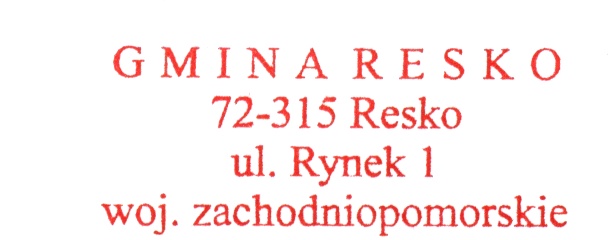                   pieczęć zamawiającegoZAPYTANIE OFERTOWE Nr ZP.271.15.20.ZPOFW związku z realizacją zasady konkurencyjności, zwracam się z zapytaniem ofertowym o cenę. 
Zapytanie jest elementem rozpoznania rynku.Zamawiający: Gmina Resko reprezentowana przez  Burmistrza Reska, p. Arkadiusza Czerwińskiego, 
ul. Rynek 1, 72-315 Resko, tel. 091 39 51 503,  fax. 091 39 51 205  e-mail: zamowienia@resko.plOpis przedmiotu zamówienia:Dostawa mebli i wyposażenia do świetlicy wiejskiej w miejscowości Mołstowo, Gmina Resko, zgodnie z poniższą specyfikacją:2 szt. stół multigra 15 gier w 1. Opis:Piłkarzyki ( w zestawie 2 piłeczki), Bilard (w zestawie komplet bil, 2 kije, kreda, trójkąt), Tenis stołowy ( w zestawie 2 rakietki, 2 piłki, siatka), Cymbergaj (w zestawie 2 krążki, 2 odbijaki), Kręgle (w zestawie akcesoria do gry), Dame (w zestawie akcesoria do gry), Szachy (w zestawie akcesoria do gry), Shuffleboard (w zestawie akcesoria do gry), Blackjack (w zestawie akcesoria do gry), Backgammon (w zestawie akcesoria do gry), Kostki (w zestawie akcesoria do gry), Ruletka (w zestawie akcesoria do gry), Curling (w zestawie akcesoria do gry), Skat (w zestawie akcesoria do gry), Poker (w zestawie akcesoria do gry),Wymiary: 125 x 103 x 82 cm (długość x szerokość x wysokość), wymiary pola gry: ~ 100 x 60 cm, Materiał: laminowana płyta MDF, Kolor: buk, Wszystkie gry z kompletnym osprzętem tak aby można natychmiast przystąpić do zabawy,3 szt. kosz na śmieci 60l, Dane techniczne: wys. 78 cm, wys. z podniesioną klapą 98 cm, śr. 36 cm, pojemność 60 l, wykonanie plastik/stal nierdzewna szczotkowana z powłoką NPF, otwieranie poprzez lekkie naciśnięcie pokrywy.4 szt. biurko o wymiarach: dł. 110cm, wys. 76cm, szer. 60cm, blat o gr. 18mm,  płyta laminowana odporna na zarysowania, uszkodzenia, wilgoć i wysoką temperaturę, blat w kolorze dębu sonoma, fronty białe.4 szt. krzesło biurowe obrotowe o wymiarach: siedzisko: 42cm x 56cm, oparcie: 42cm x 75cm, regulacja wysokości 41cm/51cm, wykonane z tkaniny membranowej / siatki / eco skóry, kolor czarno/fioletowy, możliwość odchylenia siedziska,5 szt. stół konferencyjny składany Rico Table-4 200x80x72,5cm lub równoważne: parametry stołu: wys. 725 mm, szer. 2000 mm, gł. 800 mm, gr. blatu: 18 mm, kształt blatu: prostokąt, podstawa: typu Y, Podstawa składana, materiał – blat: płyta melaminowana, kolor – blat: dąb sonoma, kolor – podstawa malowana proszkowo na kolor aluminium, Produkt musi spełniać Polskie Normy PN-EN 1729-1:2007, PN-EN 1729-2:2007, PN-88/F-06010/02, PN-88/F-06010/03, PN-90/F-06010/0530 szt. krzesło ISO Black Nowy Styl – parametry: miękkie, tapicerowane siedzisko i oparcie, siedzisko o wymiarach: szer. 47 cm, gł. 41 cm, wymiary krzesła szer.54 cm gł. 42 cm, wys. krzesła 82 cm, wytrzymała, metalowa konstrukcja ramy malowana proszkowo lub powlekana, możliwość składowania w stosie (max 10 szt.), kolor czarny, Krzesełka powinny być zgodne z normą PN-EN 1729-1:2007 oraz PN-EN 1729-2:2007.4 szt. EDINOS REGAŁ SZAFKA 60CM NIDAN 3X, Wymiary: wys. 182 cm, szer. 60 cm, gł. 30 cm, gr. półek 18mm. Wykonany z płyty wiórowej lub MDF, laminowanej obustronnie, obrzeża  wykończone tworzywem PVC, odległość między półkami 33 cm, kolor dąb sonoma. Produkt musi spełniać Polskie Normy PN-EN 1729-1:2007, PN-EN 1729-2:2007, PN-88/F-06010/02, PN-88/F-06010/03, PN-90/F-06010/054 szt. szafa zamykana z półkami; wymiary: wys. 176 cm, szer. 80 cm, gł. 32 cm, gr. półek 18mm. Wykonany z płyty wiórowej lub MDF, laminowanej obustronnie, obrzeża  wykończone tworzywem PVC, odległość między półkami 33 cm, kolor dąb sonoma, rączki kolor aluminium lub stal szczotkowana.. Produkt musi spełniać Polskie Normy PN-EN 1729-1:2007, PN-EN 1729-2:2007, PN-88/F-06010/02, PN-88/F-06010/03, PN-90/F-06010/054 szt. ścienny wieszak na ubrania 5 haków Wymiary: wys. 100 cm, szer. 80 cm, gł. 23 cm. Wykonany z płyty wiórowej lub MDF, laminowanej obustronnie, obrzeża  wykończone tworzywem PVC, kolor dąb sonoma, haki aluminium lub stal szczotkowana.1 kpl. Zestaw mebli kuchennych zabudowa 230 cm: Wymiary: szafki dolne: wys. 85cm x szer. 230cm x gł. 47cm, szafki górne: wys. 60cm x szer. 230cm x gł. 32cm, blat kuchenny wys. 4cm x szer. 230cm x gł. 60cm, kolor: front biały, korpus biały, blat dąb sonoma, rączki relingi satynowe szczotkowane, szuflady na prowadnicach kulkowych, zawiasy w szafkach z cichym domykaniem, szafka nad okapem wyposażona w siłowniki gazowe, w zestawie zlew i bateria nierdzewne/inox.1 szt. kuchenka elektryczna wolnostojąca z piekarnikiem; Wymiary: wys. 85cm x szer. 59cm x gł. 60cm, klasa energetyczna A+, poj. komory głównej 72l, kolor INOX, piekarnik elektryczny z termo obiegiem, funkcją „pizza”, grillem, płyta ceramiczna z 4 polami grzewczymi, programator mechaniczny.1 szt. okap kuchenny nad kuchenką elektryczną, wymiary: wys. 15cm x szer. 60cm x gł. 50cm, klasa energetyczna E, kolor INOX, działanie: pochłaniacz - wyciąg, wydajność 156 m3/h, poziom głośności 61dB, filtry przeciw tłuszczowe: aluminiowe, sterowanie mechaniczne, oświetlenie żarówka LED 1x10W.1 szt. lodówka bez zamrażarki, wymiary: wys. 150cm x szer. 60cm x gł. 60cm, klasa energetyczna A+, poj. komory głównej 286l, kolor INOX, poziom głośności 42dB, półki szklane szt. 5, pojemnik na warzywa, pojemnik na jajka, oświetlenie LED, programator mechaniczny, automatyczne rozmrażanie, możliwość przełożenia drzwi.1 szt. czajnik elektryczny stal poj. 2.0 lit. moc 1800W, filtr anty osadowy, wskaźnik poziomu wody, lampka kontrolna, obrotowa podstawa.1 szt. mikrofalówka wolnostojąca, poj. 28l, wymiary: wys. 31cm x szer. 51cm x gł. 47cm, kolor INOX, wyświetlacz LED, otwieranie uchwytem, sterowanie elektroniczne, komora wewnętrzna – emalia ceramiczna, moc grilla 1500W, termo obiegu 2100W, mikrofali 900W, talerz obrotowy, termo obieg, grill, podgrzewanie wg. masy/wielkości porcji, tryb EKO, tryb wyrastania ciasta, funkcja zdrowego gotowania, funkcja deodoryzacji, zabezpieczenie przed dziećmi.Projekt współfinansowany przez Unię Europejską z Europejskiego FunduszuRozwoju Regionalnego oraz budżetu państwa w ramachRegionalnego Programu Województwa Zachodniopomorskiego 2014-2020Dostawa obejmuje wniesienie i montaż mebli i wyposażenia w miejscach wskazanych przez Zamawiającego.Termin dostawy: do 60 dni od podpisania umowy. Sprzęt ma posiadać gwarancję producenta na okres min. 24 miesięcy od daty zakupu. Serwis musi być realizowany w systemie door-to-door. Wykonawca wraz z dostarczanym na zamówienie sprzętem dostarczy pisemną gwarancję zgodną co najmniej z ww. warunkami.Kryterium oceny ofert: Cena 100% Cena musi być podana w złotych polskich, w kwocie brutto (z uwzględnieniem podatku VAT).Cena obejmuje wszystkie koszty Wykonawcy, w tym dostawę i rozładunek w miejscu wskazanym przez zamawiającego na terenie Gminy Resko.Ocenie będą  podlegały jedynie oferty zgodne z treścią zapytania. Zaoferowane meble i wyposażenie muszą spełniać minimalne wymagania określone w opisie, przy czym równoważność zaoferowanych produktów musi zostać spełniona.Do oferty należy załączyć karty katalogowe oferowanych elementów umeblowania i wyposażenia.Sposób przygotowania oferty:Ofertę sporządzić należy na załączonym druku „OFERTA” (załącznik nr 1). Ofertę należy złożyć w formie elektronicznej poprzez platformę zakupową https://platformazakupowa.pl/pn/resko na stronie postępowania - można wyszukać po znaku sprawy ZP.271.15.20.ZPOF. Oferta musi być podpisana przez osobę/osoby uprawnione do reprezentacji Wykonawcy. Dopuszcza się podpis elektroniczny lub skan podpisanego formularza ofertowego.Termin złożenia oferty: ofertę złożyć należy do dnia 08.09.2020 r., do godz. 12:30. Termin i miejsce otwarcia ofert: 08.09.2020 r., godz. 12:45, Urząd Miejski w Resku, ul. Rynek 1, 72-315 Resko, pokój nr 20.